Отопительный периодС наступлением похолодания, в ветреную погоду жители часто применяют дополнительные нагревательные приборы: плитки, электрообогреватели и др., иногда и кустарного изготовления. Все это может привести к возгораниям. Нередко на таких пожарах гибнут люди. Чтобы этого не произошло, необходимо соблюдать элементарные правила пожарной безопасности.Перед началом отопительного сезона каждый гражданин, руководители организаций обязаны провести проверку, ремонт, осмотр и обслуживание печей, котельных, теплогенераторных и калориферных установок, а также других отопительных приборов и систем.Печи и другие отопительные приборы должны иметь установленные нормами противопожарные разделки (отступки) от горючих конструкций, а на деревянном или другом полу из горючих материалов — предтопочный лист без прогаров и повреждений. Запрещается:1. Пользоваться печами, каминами, имеющими трещины, неисправные дверцы, недостаточные разделки от дымовых труб до деревянных конструкций стен, перегородок и перекрытий.2. Применять для розжига печей бензин, керосин и другие легковоспламеняющиеся жидкости.3. Перекаливать печи, а также сушить дрова, одежду и другие материалы на печах и возле них.4. Топить углем печи, не приспособленные для этой цели.5. Устанавливать печи в мансардных помещениях.6. Устанавливать на дымовых трубах зонты и дефлекторы.7. Применять для топки печей дрова, длина которых превышает размеры топливника, топить печи с открытыми дверьми.8. Топка печей в летний пожароопасный период.9. Использовать для дымовых труб керамические, асбестоцементные и металлические трубы.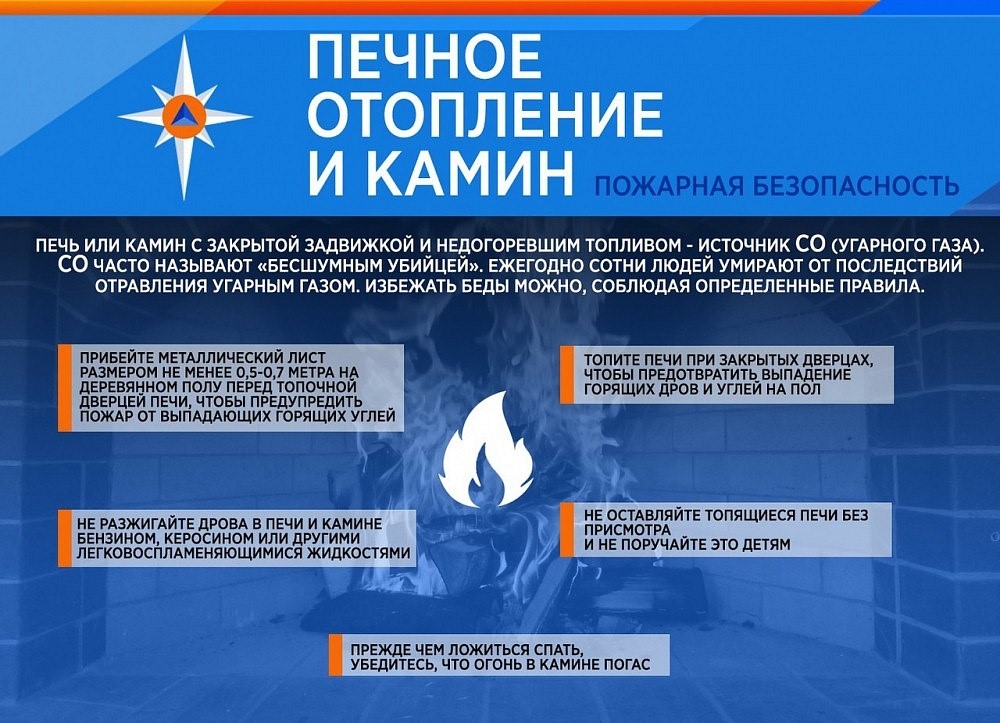 